Развлекательная программа«Пришла Масленица к нам, это значит: быть блинам!»Масленица - весёлый и вкусный праздник, его главное блюдо - блины. В один из  дней Масленичной недели в отделении дневного пребывания для граждан пожилого возраста ЦСОН Кореличского района в рамках проекта «Возраст здоровью не помеха!» прошла развлекательная программа «Пришла Масленица к нам, это значит: быть блинам!».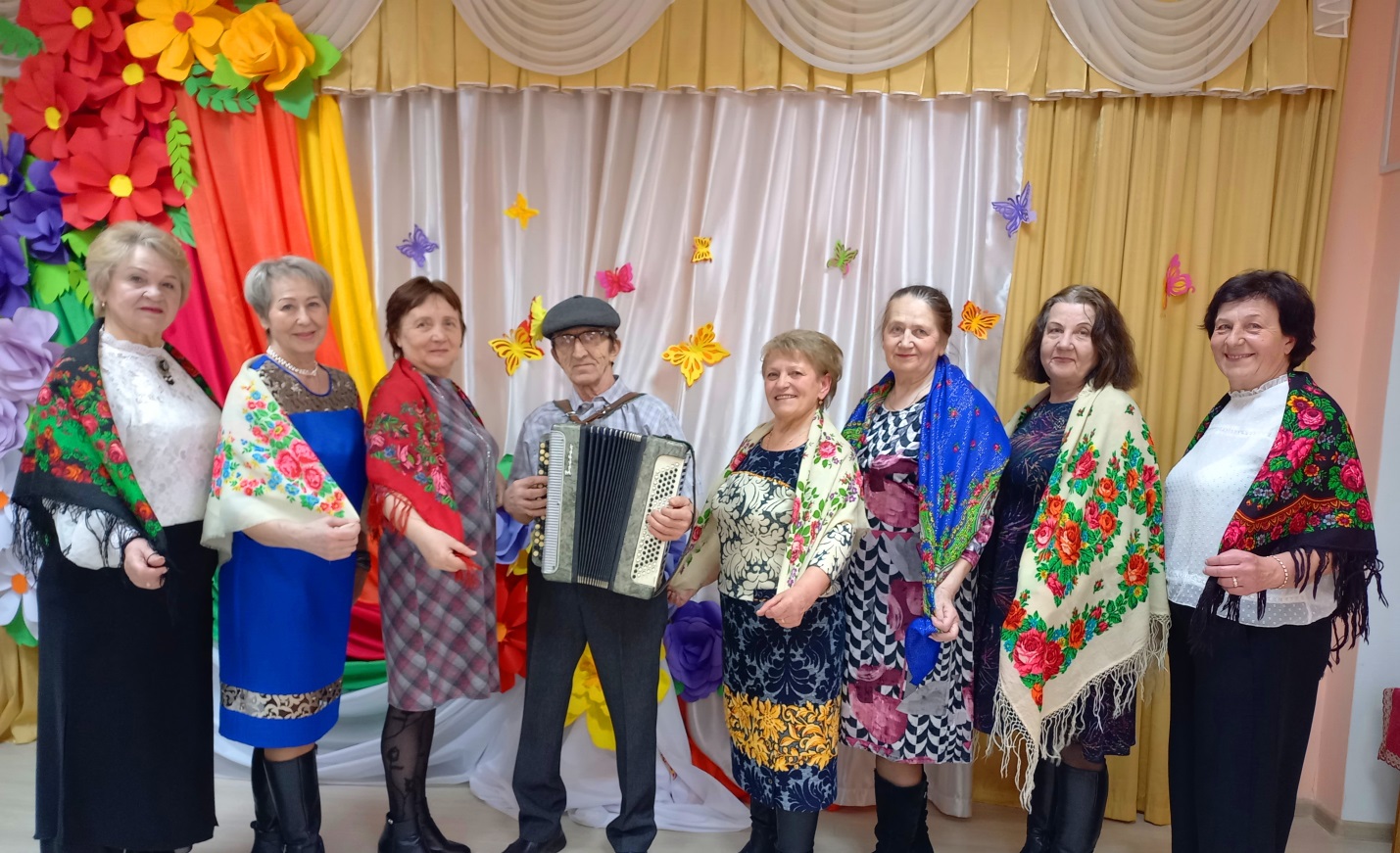 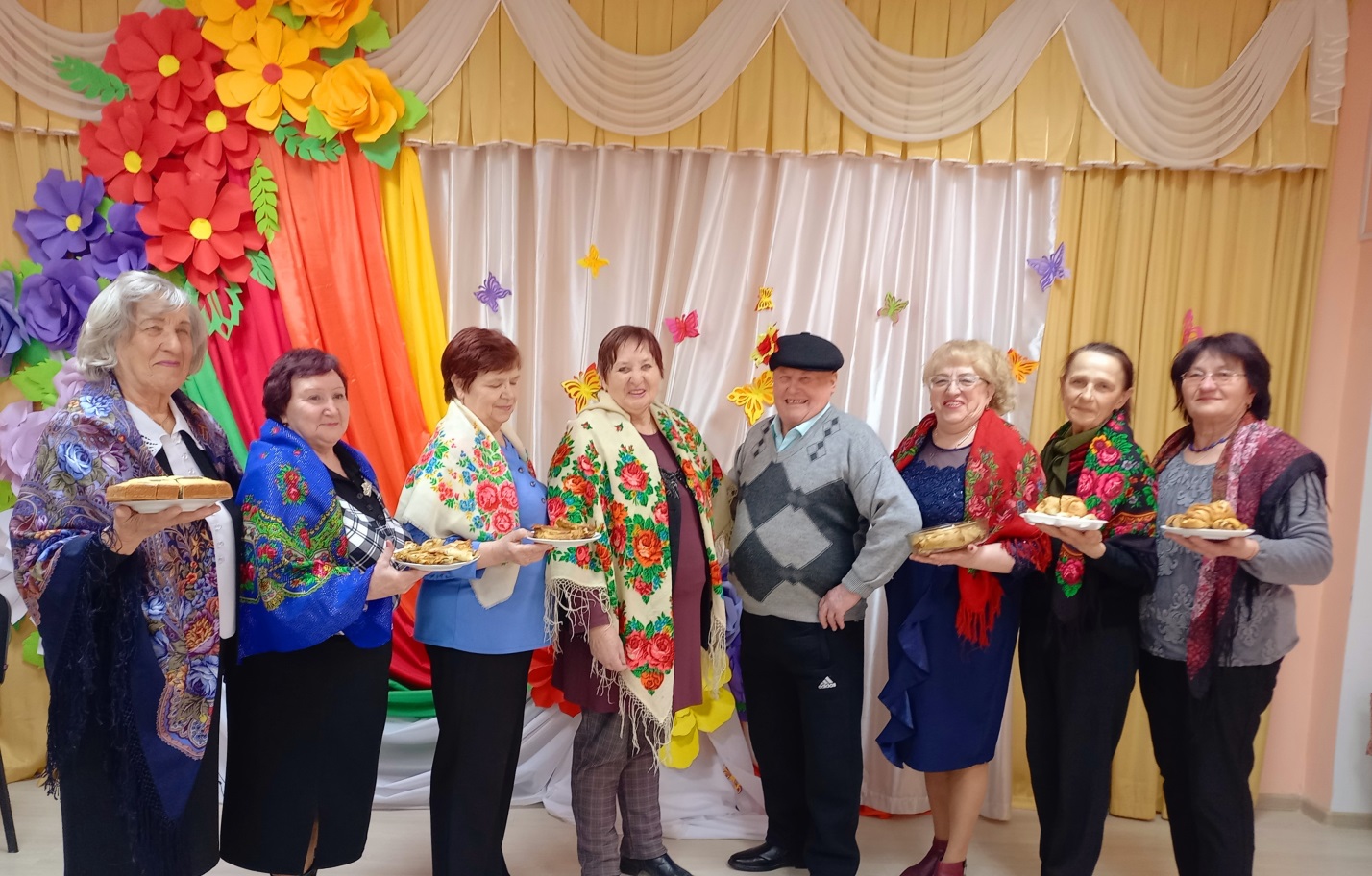 Как  принято на Масленицу, гулянье не обошлось без веселых игр,  конкурсов, задорных песен и частушек под баян.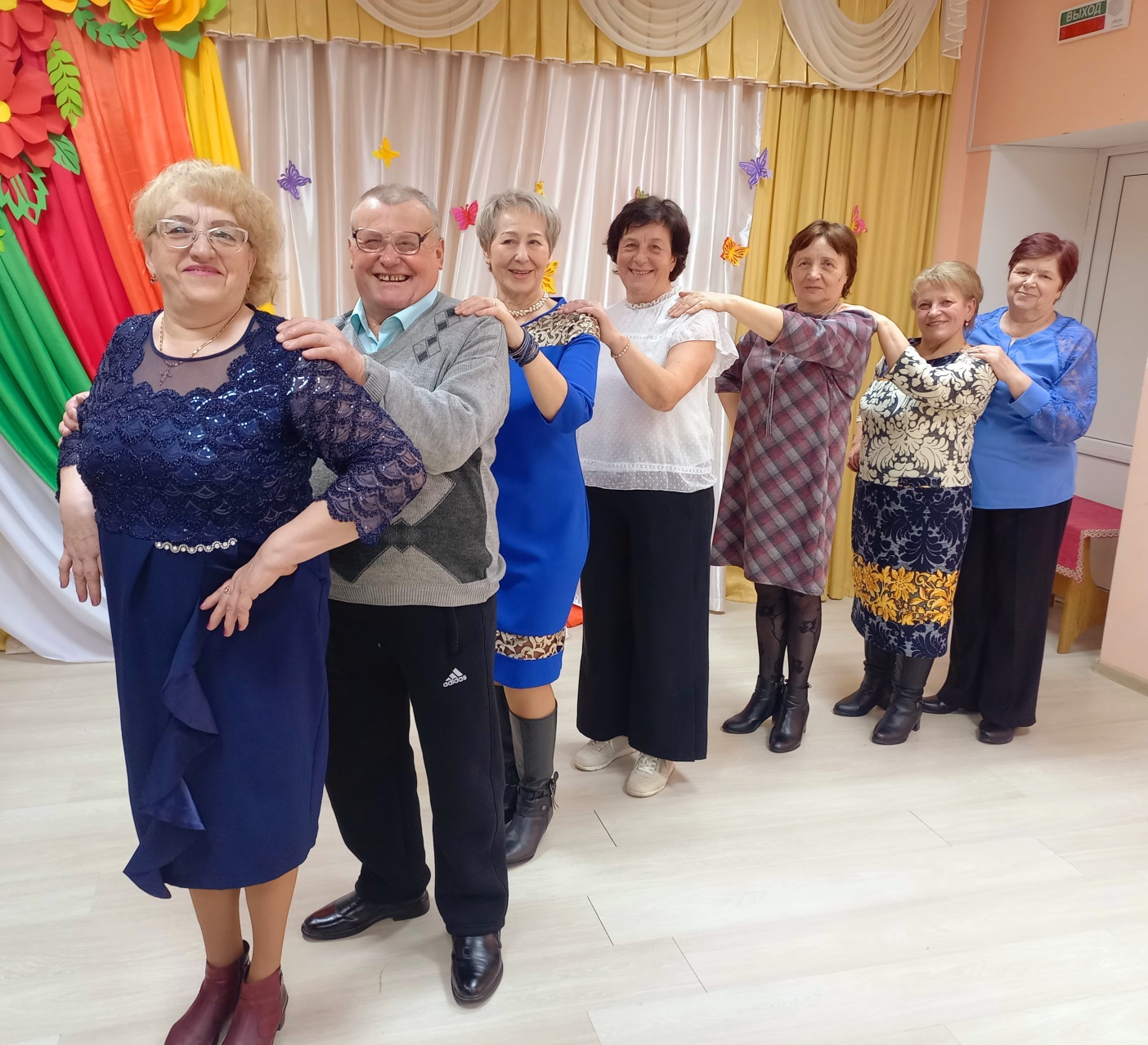 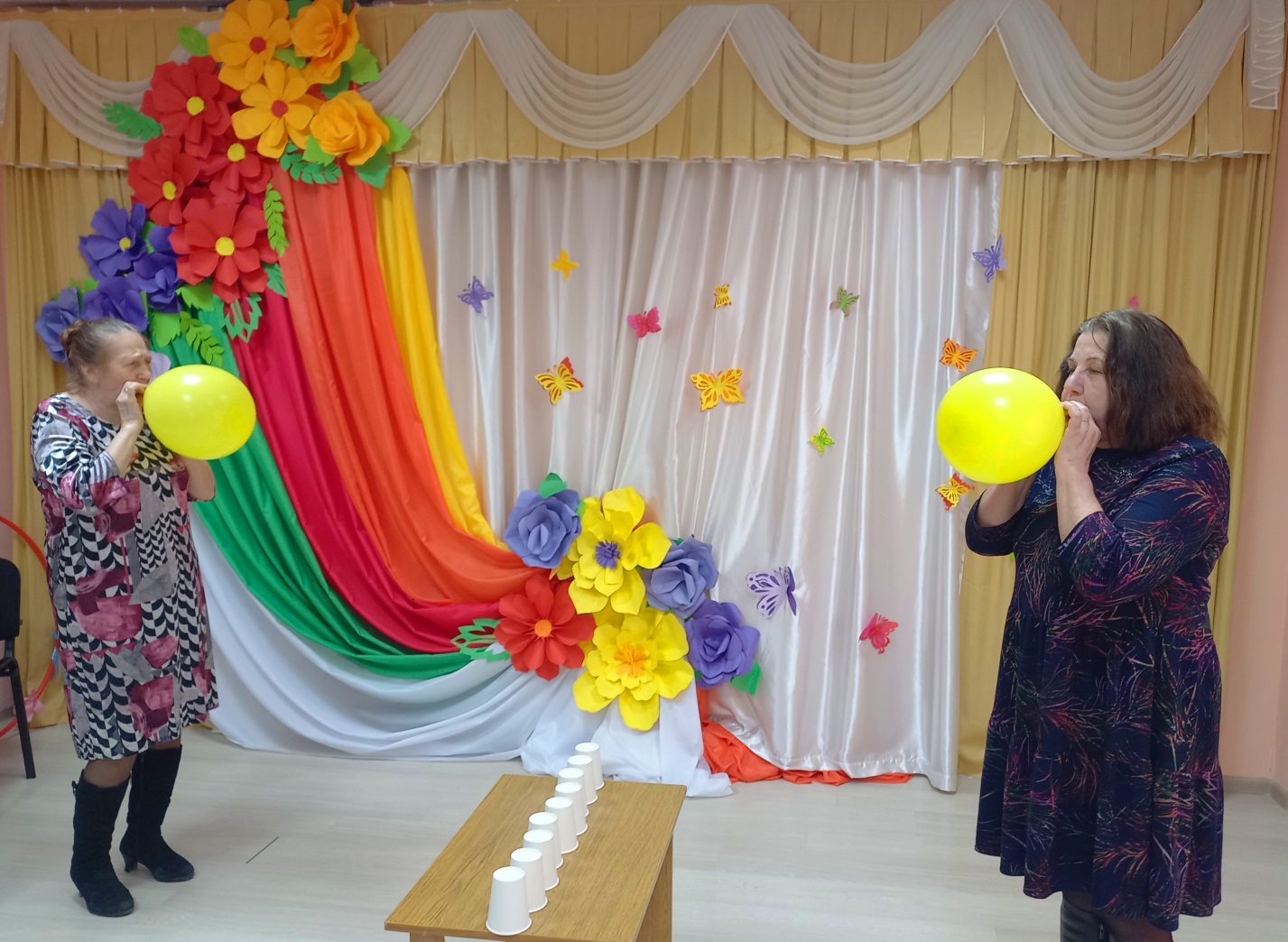 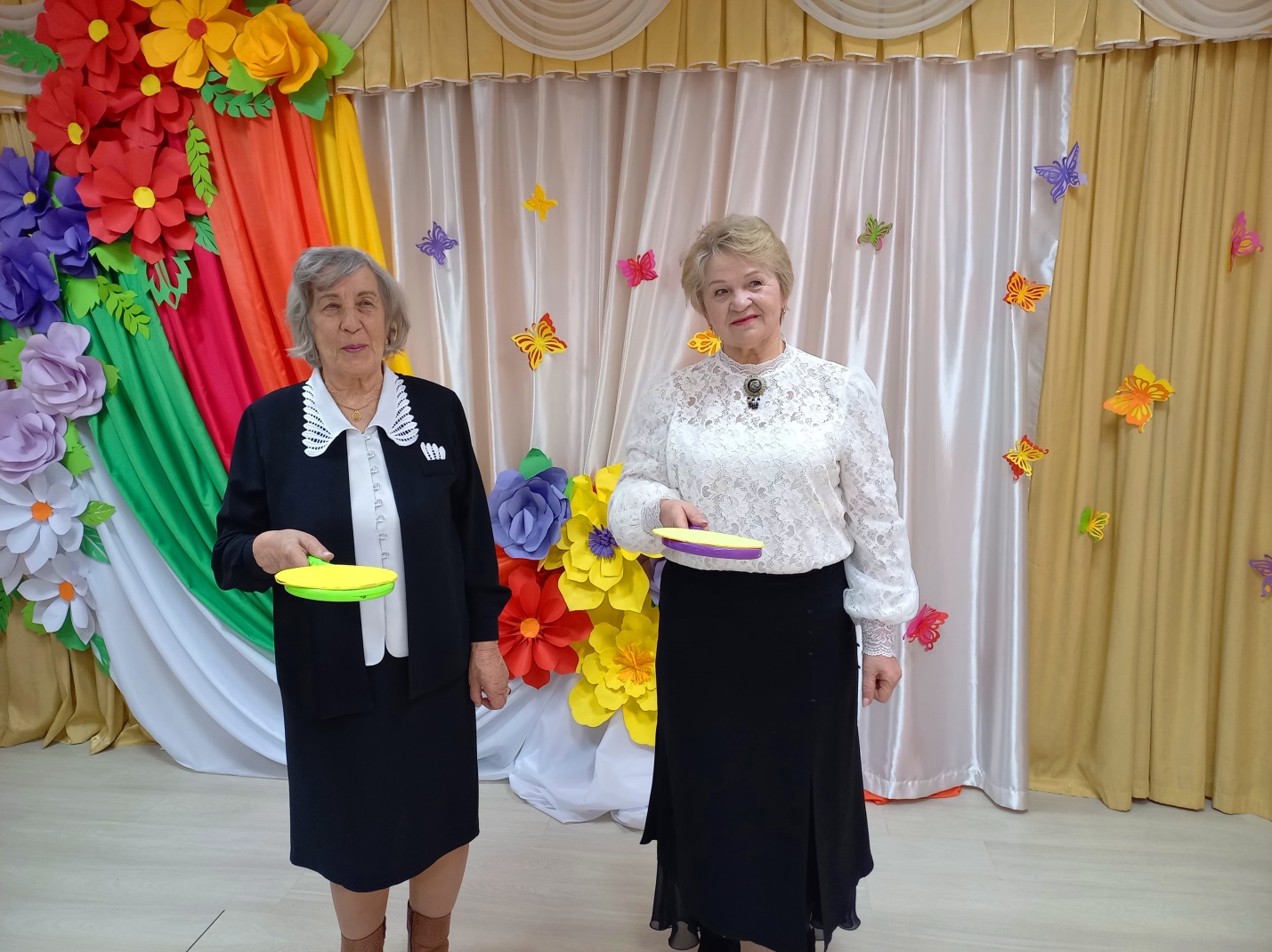 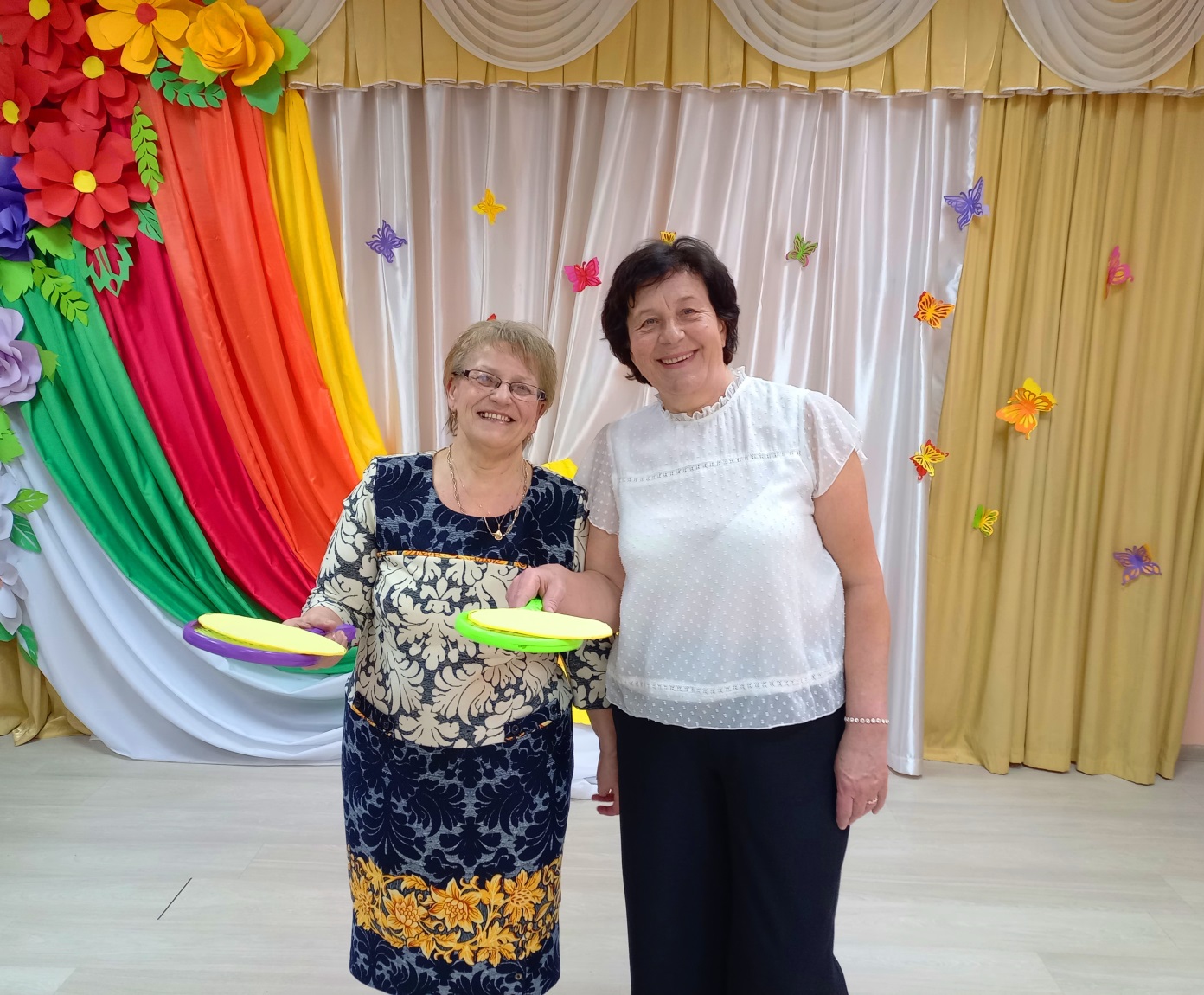 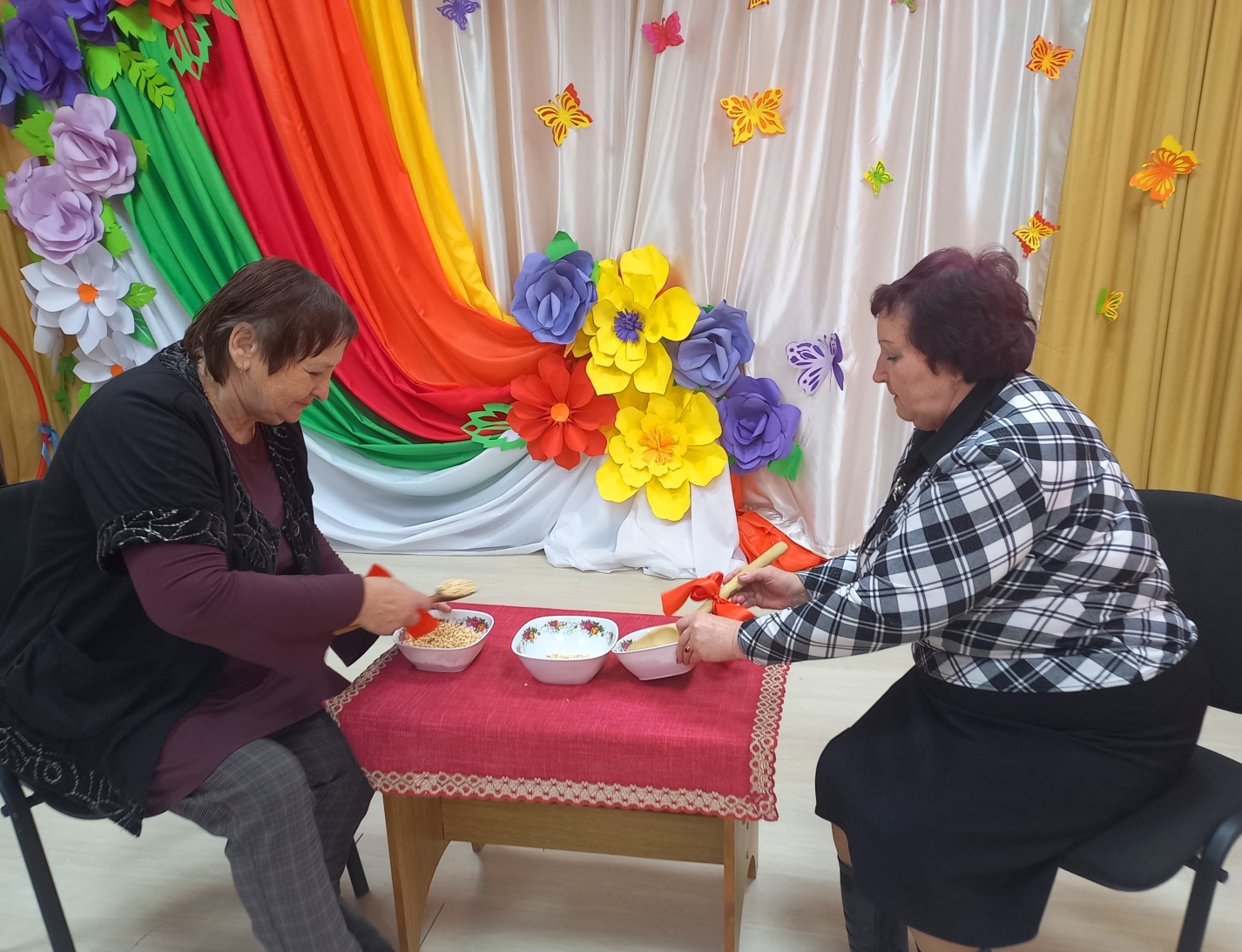 Каждая хозяйка поделилась своим рецептом приготовления блинов.Инструктор - валеолог Кореличского районного ЦГЭ Волосевич Л. И. дала  присутствующим рекомендации: «Как отметить Масленицу без вреда для здоровья».Завершилось мероприятие угощением вкусными румяными блинами с различными начинками, мёдом, вареньем и душистым чаем.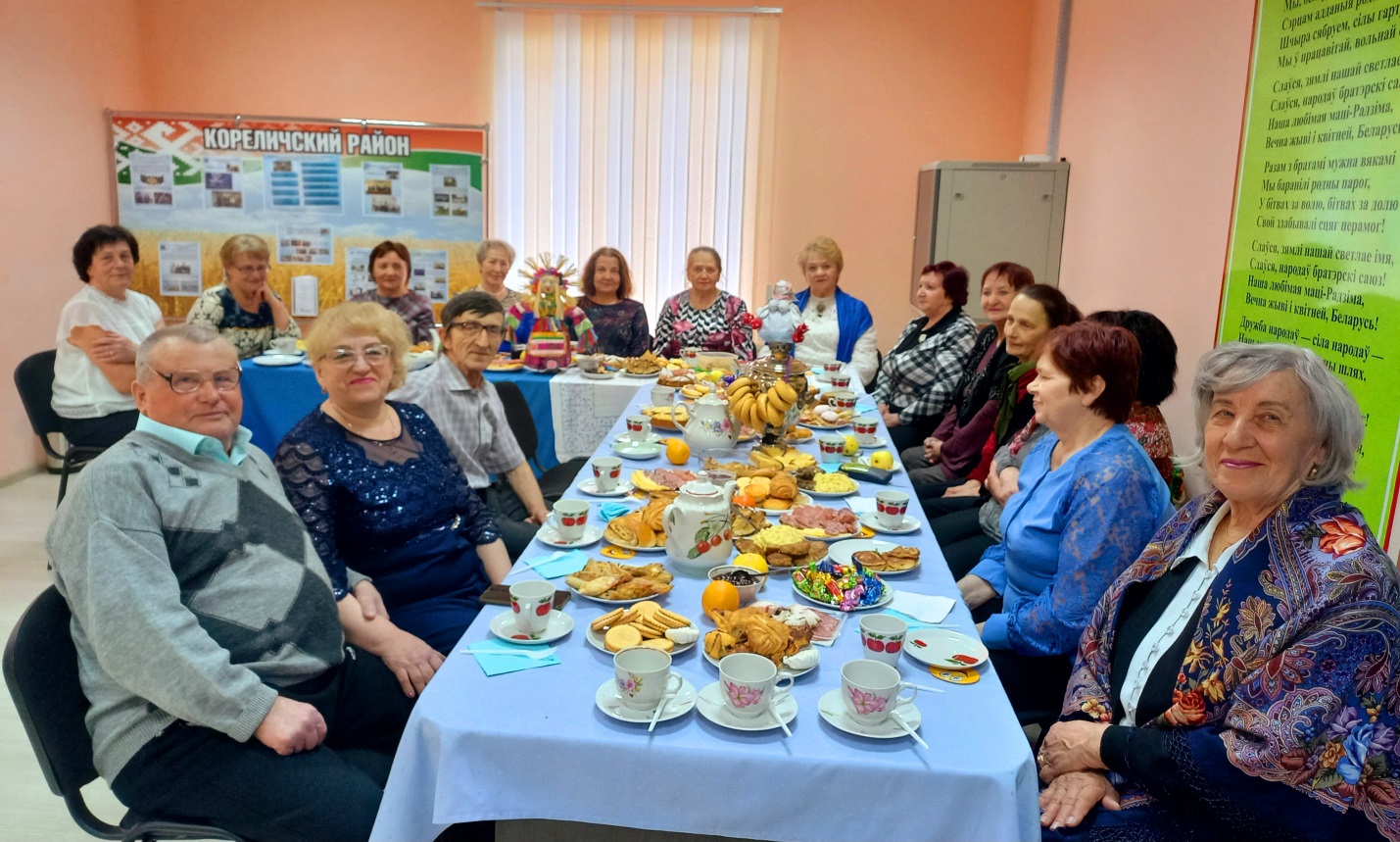 